SRINIVAS UNIVERSITY                                              Mangalore-575001, Karnataka (India)Research Centre for Cardio Pulmonary Rehabilitation                                                      COLLEGE OF PHYSIOTHERAPY                                                               SRINIVAS UNIVERSITY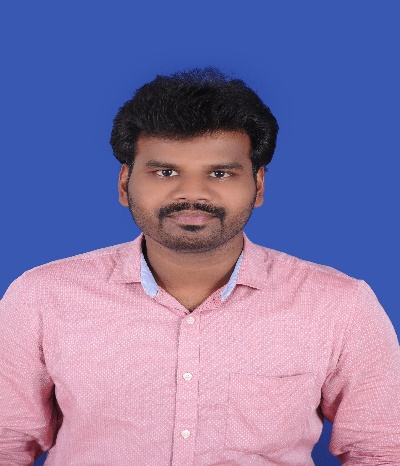                                                           Dr. N.MAGESWARANCardio and Pulmonary rehabilitation is an integral part of the clinical management and health maintenance of those patients with congenital heart diseases, Acquired heart disease, Valvular disease of the heart, Post-Operative cardiac surgeries and pulmonary conditions include chronic respiratory disease, restrictive lung diseases who remain symptomatic or continue to have decreased function despite standard medical treatment. The research Centre in Cardiac and pulmonary rehabilitation mainly focus on current clinical practice and patients values and its a customized outpatient program of exercise and education.OBJECTIVES The objective of this research centre is to provide a scientific communication medium to discuss the utmost advancements in the domain of Cardio pulmonary Research. To identify and describe the examination procedures used to evaluate patients with heart and lung disease.To train students in the immediate recognition and treatment of life threatening illnesses including medical, surgical, and ICU emergencies.To train students in the recognition, evaluation and management of cardio pulmonary physical disabilities.Identify and describe strategies of intervention during various phases of cardiac and pulmonary rehabilitation.To develop Evidence based physiotherapy management plan for a patients with chronic lung and cardiac disease based on disease severity and symptoms.PROJECTSS Rajasekar, N Mageswaran, E Prasad “Effectiveness of Movement Impairment Correction on Classified Movement Impairment Syndromes in Knee Osteoarthritis” - International Journal of Current Research and Development, 2016 July, Vol.4 (2) 202-213.N Mageswaran, Sharan, N Nancy “A Study on Effect of The Lumbar Stabilization Exercises for Improving the Endurance of Back Muscle in School Volleyball Players” - International Journal of Current Research and Development, 2017 January, Vol.5 (1): 91 – 97.ONGOING PROJECTSComparison of lung flute with breathing exercises and aerobika in subjects with mild, moderate COPD – A randomized clinical trailThe unsupported upper limb exercise test in post covid 19 patients with persistent dyspnea – A cross sectional studyRecent advances in physiotherapy for bronchial hygiene – A Literature ReviewMckenzie exercise in the treatment of patients with mechanical low back painEffectiveness of manual therapy in cervicogenic headacheA study on the field walking test (6 min walk test) for COPD patients- A literature reviewA study on the Open versus Closed suctioning procedure in neonatesA study on the effects of Quadriceps fatigability in patients with COPDPre and post-operative management in Heterotopic cardiac transplantationExercise evaluation and prescription for congenital heart diseases